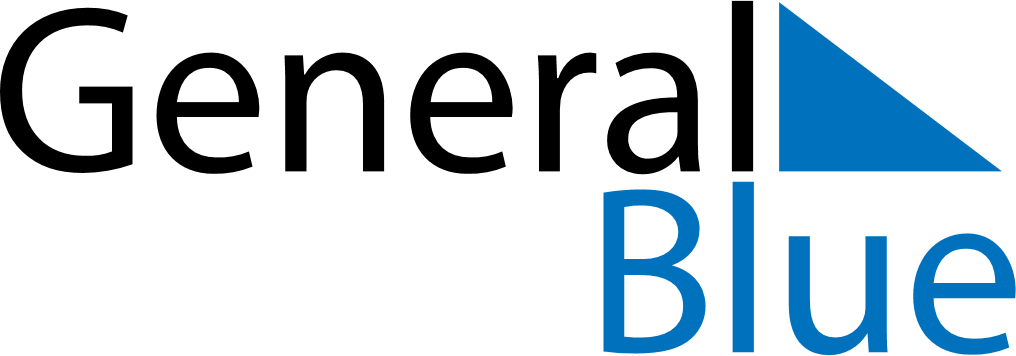 October 2028October 2028October 2028ArmeniaArmeniaSUNMONTUEWEDTHUFRISAT1234567891011121314Translator’s Day1516171819202122232425262728293031